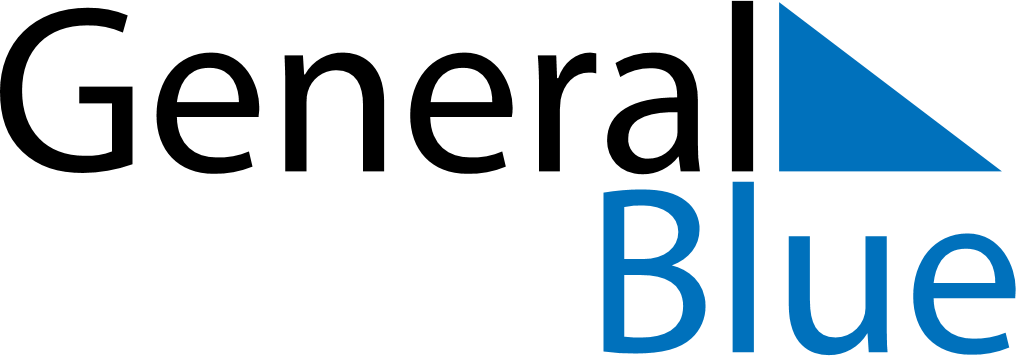 January 2024January 2024January 2024TanzaniaTanzaniaSundayMondayTuesdayWednesdayThursdayFridaySaturday123456New Year’s DayZanzibar Revolution Day78910111213141516171819202122232425262728293031